Canadian Sport HelplineThe Canadian Sport Helpline is a national toll-free helpline offering assistance to victims or witnesses of harassment, abuse or discrimination in sport.Offered in partnership by the Sport Dispute Resolution Centre of Canada (SDRCC) and the Canadian Centre for Mental Health in Sport (CCMHS), this anonymous, confidential, independent service allows people to share and validate their concerns, obtain guidance on required next steps, and get referrals to other resources for follow up.A CCMHS team of practitioners with expertise in counselling, psychology and sport act as helpline operators.Access the helpline toll free from 8 a.m. to 8 p.m. (Eastern Time), seven days a week by telephone, text, live chat or email in both official languages.Visit: abuse-free-sport.caEmail: info@abuse-free-sport.caCall or text: 1-888-83SPORT (1-888-837-7678)The Canadian Sport Helpline is funded by Government of Canada.
 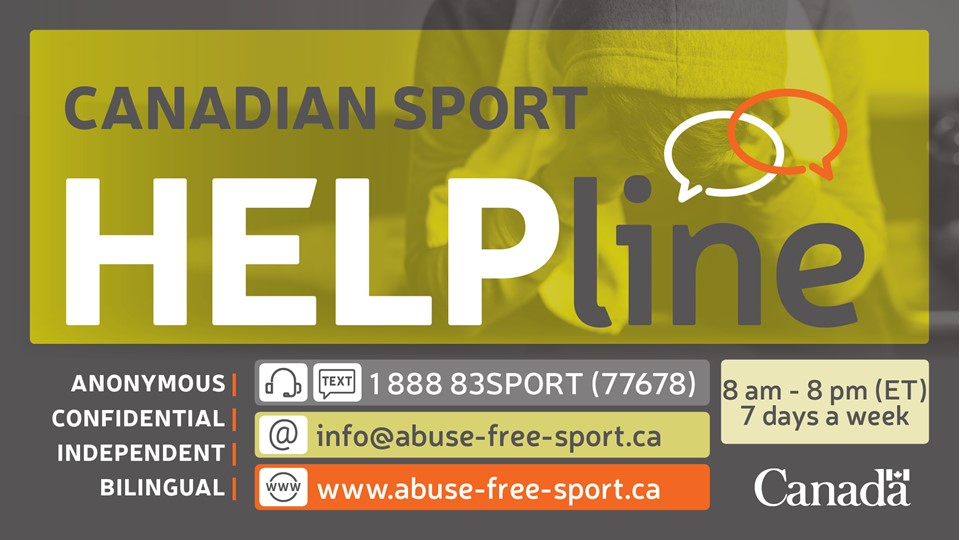 